재인도네시아한인회 개인회원 가입신청서(신상기록카드)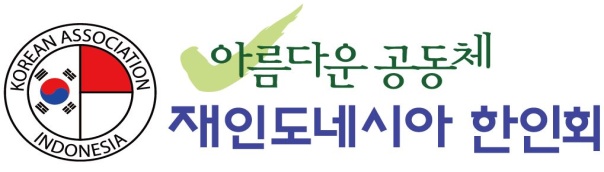 * 필수기재사항      *가족사항상기 본인은 재인도네시아한인회에 가입하고자 본 회원가입신청서를 제출하오며, 한인회의 회칙 및 규정에 동의하고 이에 회원가입을 신청합니다.본 신청서와 함께 신분증(여권 사본, ITAS/ITAP) 앞면을 첨부하여 보내주시기 바랍니다.※ 회원가입 문의: innehaninhoe@gmail.com / 62-21-521-2515, 62-812-1960-308Consular Section Building 4th Fl. JL. Gatot Subroto kav.58 Jakarta Selatan 12950, Indonesia전화: (62-21)521-2515   팩스: (62-21)521-2486  홈페이지: www.innekorean.or.idㅇㅇㅇㅇㅇㅇㅇ*성 명*영문명회원구분개인, 가족*생년월일주 소직장명직장주소연락처*휴대폰+62*이메일*성 명*영문명회원 구분*생년월일주 소직장명직장 주소연락처*휴대폰*이메일*신분증 번호*여권:*신분증 번호*ITAS/ITAP:관계성명생년월일여권번호비고서 명신청 일자